Fecha y Firma  Destino:  Cátedra de Pilota Valenciana de la Universitat de València (director de la Cátedra)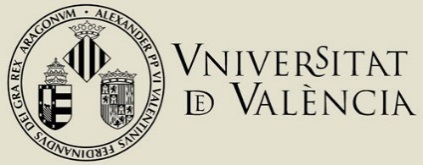 ANEXO IIExp.1DATOS IDENTIFICATIVOSDATOS IDENTIFICATIVOSDATOS IDENTIFICATIVOSDATOS IDENTIFICATIVOSNombre y ApellidosNombre y ApellidosE-mailE-mailTeléfono Dirección y Población Dirección y PoblaciónEXPONE:Que la cátedra de Pilota Valenciana de la Universitat de València ha convocado los premios a los mejores Trabajos Fin de Máster relacionados con la Pilota Valenciana 2023, y por ello:SOLICITO La admisión en la convocatoria a los premios de la Cátedra Pilota Valenciana a los mejores Trabajos Fin de Máster relacionados con la Pilota Valenciana.Título del Trabajo Fin de Máster:El nombre y apellidos del tutor/a del trabajo:Fecha de defensa:                                                                                        Calificación:EXPONE:Que la cátedra de Pilota Valenciana de la Universitat de València ha convocado los premios a los mejores Trabajos Fin de Máster relacionados con la Pilota Valenciana 2023, y por ello:SOLICITO La admisión en la convocatoria a los premios de la Cátedra Pilota Valenciana a los mejores Trabajos Fin de Máster relacionados con la Pilota Valenciana.Título del Trabajo Fin de Máster:El nombre y apellidos del tutor/a del trabajo:Fecha de defensa:                                                                                        Calificación:EXPONE:Que la cátedra de Pilota Valenciana de la Universitat de València ha convocado los premios a los mejores Trabajos Fin de Máster relacionados con la Pilota Valenciana 2023, y por ello:SOLICITO La admisión en la convocatoria a los premios de la Cátedra Pilota Valenciana a los mejores Trabajos Fin de Máster relacionados con la Pilota Valenciana.Título del Trabajo Fin de Máster:El nombre y apellidos del tutor/a del trabajo:Fecha de defensa:                                                                                        Calificación:EXPONE:Que la cátedra de Pilota Valenciana de la Universitat de València ha convocado los premios a los mejores Trabajos Fin de Máster relacionados con la Pilota Valenciana 2023, y por ello:SOLICITO La admisión en la convocatoria a los premios de la Cátedra Pilota Valenciana a los mejores Trabajos Fin de Máster relacionados con la Pilota Valenciana.Título del Trabajo Fin de Máster:El nombre y apellidos del tutor/a del trabajo:Fecha de defensa:                                                                                        Calificación:EXPONE:Que la cátedra de Pilota Valenciana de la Universitat de València ha convocado los premios a los mejores Trabajos Fin de Máster relacionados con la Pilota Valenciana 2023, y por ello:SOLICITO La admisión en la convocatoria a los premios de la Cátedra Pilota Valenciana a los mejores Trabajos Fin de Máster relacionados con la Pilota Valenciana.Título del Trabajo Fin de Máster:El nombre y apellidos del tutor/a del trabajo:Fecha de defensa:                                                                                        Calificación:2LOPDLos datos personales suministrados en este proceso, se incorporarán a los sistemas de información de la Universitat de València que procedan, con el fin de gestionar y tramitar la solicitud de participación en el premio de conformidad con lo establecido en la Ley 38/2003, de 17 de noviembre, General de Subvenciones. Las personas que proporcionan datos tienen derecho a solicitar al responsable del tratamiento, el acceso a sus datos personales, y su rectificación o supresión, o la limitación de su tratamiento, o a oponerse al tratamiento, así como el derecho a la portabilidad de los datos. Las personas interesadas podrán ejercer sus derechos de acceso, mediante el envío de un correo electrónico dirigido a uvcatedres@uv.es  desde direcciones oficiales de la Universitat de València, o bien mediante escrito, acompañado de copia de un documento de identidad y, en su caso, documentación acreditativa de la solicitud, dirigido al Delegado de Protección de Datos en la Universitat de València, Ed. Rectorado, Avda. Blasco Ibáñez, 13, VALENCIA 46010, lopd@uv.es. Para más información respecto del tratamiento pueden consultarse las bases reguladoras de la VII Edición de los premios de la cátedra de Pilota Valenciana a los mejores Trabajos Fin de Máster relacionados con la pilota valencianaLos datos personales suministrados en este proceso, se incorporarán a los sistemas de información de la Universitat de València que procedan, con el fin de gestionar y tramitar la solicitud de participación en el premio de conformidad con lo establecido en la Ley 38/2003, de 17 de noviembre, General de Subvenciones. Las personas que proporcionan datos tienen derecho a solicitar al responsable del tratamiento, el acceso a sus datos personales, y su rectificación o supresión, o la limitación de su tratamiento, o a oponerse al tratamiento, así como el derecho a la portabilidad de los datos. Las personas interesadas podrán ejercer sus derechos de acceso, mediante el envío de un correo electrónico dirigido a uvcatedres@uv.es  desde direcciones oficiales de la Universitat de València, o bien mediante escrito, acompañado de copia de un documento de identidad y, en su caso, documentación acreditativa de la solicitud, dirigido al Delegado de Protección de Datos en la Universitat de València, Ed. Rectorado, Avda. Blasco Ibáñez, 13, VALENCIA 46010, lopd@uv.es. Para más información respecto del tratamiento pueden consultarse las bases reguladoras de la VII Edición de los premios de la cátedra de Pilota Valenciana a los mejores Trabajos Fin de Máster relacionados con la pilota valenciana